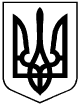 УКРАЇНАВИКОНАВЧИЙ КОМІТЕТ ВЕРХНЬОДНІПРОВСЬКОЇ МІСЬКОЇ РАДИКАМ’ЯНСЬКОГО РАЙОНУ ДНІПРОПЕТРОВСЬКОЇ ОБЛАСТІРІШЕННЯ:«Про розгляд звернення гр. Подопригори І. Д. про постановку на квартирний облік громадян, які потребують поліпшення житлових умов в м. Верхньодніпровську»Розглянувши звернення гр. Подопригори Іллі Дмитровича про постановку на квартирний облік громадян, які потребують поліпшення житлових умов в м.Верхньодніпровську, враховуючи Постанову житлової комісії, на підставі Правил обліку громадян, які потребують поліпшення житлових умов, і надання їм жилих приміщень в Українській РСР, керуючись Житловим кодексом України, Законом України «Про місцеве самоврядування», виконавчий комітет Верхньодніпровської міської ради, - ВИРІШИВ:Включити до квартирного обліку громадян, які потребують поліпшення житлових умов в м. Верхньодніпровську гр. Подопригору Іллю Дмитровича, 1993 р. н., під №211 загальної черги та №74 першочергової черги на отримання житла в загальному складі сім’ї – 1 чол..2. Зобов’язати головного спеціаліста з питань житлово – комунального господарства та квартирного обліку Стронську О. Ю. внести відповідні зміни до облікових справ.3. Контроль за виконанням даного рішення покладається на постійну депутатську комісію з гуманітарних питань.Верхньодніпровськийміський голова                                                                                     Г. М. Лебідьм. Верхньодніпровськ«31» березня 2021 рік                                                                №115Стронська, 05658/60501